ประกาศองค์การบริหารส่วนตำบลวังมะปรางเหนือเรื่อง   จัดตั้งศูนย์ปฏิบัติการในการช่วยเหลือประชาชนขององค์การบริหารส่วนตำบลวังมะปรางเหนือ...................................		ตามที่กระทรวงมหาดไทย ได้ออกระเบียบกระทรวงมหาดไทยว่าด้วยค่าใช้จ่าเพื่อช่วยเหลือประชาชนตามอำนาจหน้าที่ขององค์กรปกครองส่วนท้องถิ่น พ.ศ.2560 ซึ่งมีผลบังคับใช้ตั้งแต่วันที่ 30 กันยายน 2560 เพื่อเป็นการให้การช่วยเหลือประชาชนที่ได้รับความเดือนร้อน หรือไม่สามารถช่วยเหลือตนเองได้ในการดำรงชีพ โดยอาจให้เป็นสิ่งของหรือจ่ายเป็นเงิน หรือการจัดบริการสาธารณะเพื่อให้การช่วยเหลือประชาชนในระดับเขตพื้นที่หรือท้องถิ่นตามอำนาจหน้าที่ขององค์กรปกครองส่วนท้องถิ่น นั้นเพื่อให้การช่วยเหลือประชาชนเป็นไปอย่างมีประสิทธิภาพ ประสิทธิผลอันจะก่อให้เกิดประโยชน์สูงสุดกับประชาชนในพื้นที่ และเป็นไปตามเจตนารมณ์ของระเบียบกระทรวงมหาดไทยว่าด้วยค่าใช้จ่ายเพื่อช่วยเหลือประชาชนตามอำนาจหน้าที่ขององค์กรปกครองส่วนท้องถิ่น พ.ศ.2560 องค์การบริหารส่วนตำบลวังมะปรางเหนือ จึงขอจัดตั้งศูนย์ปฏิบัติการในการช่วยเหลือประชาชนขององค์การส่วนตำบลวังมะปรางเหนือขึ้น ณ ห้องสำนักปลัด องค์การบริหารส่วนตำบลวังมะปรางเหนือ เลขที่ 17 หมู่ที่ 7 ตำบล   วังมะปรางเหนือ อำเภอวังวิเศษ จังหวัดตรัง 		จึงขอประกาศให้ทราบโดยทั่วกัน			ประกาศ  ณ  วันที่  3  เดือน พฤศจิกายน  พ.ศ.  2560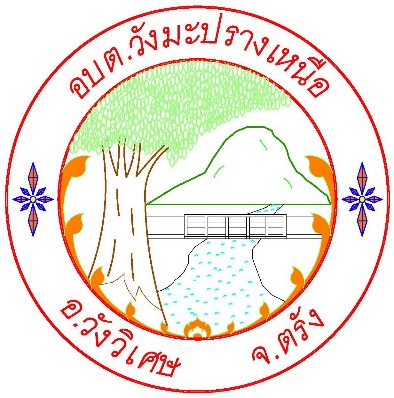 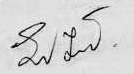                                 (นายธนง  จันแดง)                               นายกองค์การบริหารส่วนตำบลวังมะปรางเหนือ